Classe …… sez. …….Indirizzo: ………………………A.S. 2020/20211  biennioN.B. I docenti coordinatori avranno cura di adeguare il seguente modello alle esigenze della propria classe ed eliminare tutto ciò che non è rispondente.PROGRAMMAZIONE DEL CONSIGLIO DI CLASSE  ___________  a.s. 2020/21Il Consiglio della classe ___________ individua nel documento di programmazione comune gli obiettivi educativi e didattici da perseguire nel corso del primo biennio scolastico.Il progetto educativo comune è indirizzato a favorire la partecipazione degli alunni alla proposta educativa ai fini della realizzazione del successo formativo di ciascuno.Ai fini del raggiungimento degli obiettivi indicati nel documento si richiede agli studenti l’impegno a rispettare regole e indicazioni di comportamento del Regolamento di Istituto, dello Statuto degli Studenti e delle Studentesse, del Patto educativo di corresponsabilità, del Consiglio di classe e a rispettare persone, ambienti e attrezzature.1. ANALISI DELLA SITUAZIONE DI PARTENZADal punto di vista disciplinare il gruppo classe si presenta:[Vivace ma abbastanza corretto/ Tranquillo/Corretto e responsabile/Non sempre corretto/……….] 	[Poco partecipe/Molto partecipe/Abbastanza partecipe/Disinteressato/Problematico/……………]Dal punto di vista della partecipazione e dell’impegno, [tutti gli alunni/molti alunni/una parte degli alunni……….] mostra… apprezzabile consapevolezza del proprio dovere e senso di responsabilità; vi è comunque [un piccolo gruppo/ un nutrito gruppo di alunni/ un gruppo di alunni………….] per i quali risultano insoddisfacenti i livelli di partecipazione, di attenzione, di impegno e di studio giornalieri.Sulla base di tutti gli elementi utili forniti dai docenti, il Consiglio di Classe indica che il livello globale del gruppo classe è:E’ possibile individuare i seguenti gruppi omogenei per aspetto cognitivo e comportamentale:- I Gruppo  ([alta/medio – alta]): costituita da…… alunni che hanno una [buona/discreta] preparazione di base, [ottime/buone] capacità di comprensione e dimostrano autonomia nel lavoro, impegno ed interesse. Per questi si avvieranno attività di potenziamento per incrementare le competenze nei vari ambiti disciplinari.______________________________________________________________________________________________________________________________________________________________________________II Gruppo  (media): costituita da _____alunni che hanno una accettabile preparazione di base e dimostrano sufficiente autonomia ed impegno abbastanza costante. Per questi si avvieranno attività di consolidamento delle abilità relative ai diversi ambiti disciplinari.______________________________________________________________________________________________________________________________________________________________________________III Gruppo ([medio – bassa/bassa]): costituita da alunni che hanno [una preparazione di base incerta/carenze più o meno gravi in alcune discipline/ lacune nella preparazione di base……….], problemi di organizzazione dei contenuti disciplinari e dimostrano scarsa autonomia, impegno ed interesse irregolare. ______________________________________________________________________________________________________________________________________________________________________________2.  QUADRO DI SVILUPPO DELLE COMPETENZE DISCIPLINARISi fa riferimento ai documenti di progettazione per competenze concordati per ogni singola disciplina3. QUADRO DI SVILUPPO DELLE COMPETENZE CHIAVE  DI CITTADINANZA ( Le indicazioni europee)Il 22/05/2018 il Consiglio dell’ Unione Europea ha adottato una nuova Raccomandazione sulle competenze chiave per l’apprendimento permanente che pone l’accento sul valore della complessità e dello sviluppo sostenibile.Tutti gli studenti devono  acquisire al termine dell’obbligo scolastico le competenze chiave della cittadinanza necessarie per entrare da protagonisti nella vita di domani: 1) competenza alfabetica funzionale2) competenza multilinguistica3) competenza matematica e competenza in scienze, tecnologie e ingegneria4) competenza digitale5) competenza personale, sociale e capacità di imparare a imparare6) competenza in materia di cittadinanza7) competenza imprenditoriale8) competenza in materia di consapevolezza ed espressione culturali4. COMPETENZE CHIAVE DI CITTADINANZA E ASSI CULURALI (nell’Istituzione scolastica italiana)Il nostro Paese, nell’ambito dell’innalzamento dell’obbligo di istruzione, ha dato una sua risposta alle indicazioni dell’Unione europea, individuando competenze che, pur essendo essenzialmente centrate sulle tematiche della cittadinanza, coinvolgono anche gli aspetti più dichiaratamente culturali. Sulla base di tale assunto, sono stati individuati quattro assi culturali - dei linguaggi, matematico, scientifico-tecnologico e storico-sociale - e le otto competenze chiave che, pur rifacendosi alle competenze europee, meglio corrispondono alla realtà del nostro sistema educativo e che tengono conto di quella tridimensionalità di persona, cittadino e lavoratore che la scuola delle competenze è chiamata a formare.UDA EDUCAZIONE CIVICA5. METODOLOGIE E STRUMENTILezione frontale/Lezione frontale dialogata Didattica Digitale IntegrataVideo-lezioni in modalità sincrona	Video-lezioni in modalità asincronaDidattica laboratoriale Analisi e soluzione di problemi Lavoro per progetti/gruppi di lavoro Flipped ClassroomDebateSimulazioniLibro di testo Dispense a cura dell'insegnanteUso del computer e della rete webUso del laboratorio Uso di video, LIM Altro (specificare)6. STRUMENTI DI VALUTAZIONE. Partendo dalla programmazione individuale, il CdC, indica le tipologie di verifica che intende proporre nel corso dell’anno scolastico.La valutazione sarà: formativa con lo scopo di fornire un'informazione continua e analitica circa il modo in cui l'allievo procede nell'apprendimento e nell'assimilazione. Le verifiche serviranno come utile strumento per tarare la programmazione disciplinare sui reali livelli di competenza e di acquisizione di abilità degli alunni, oltre che agli stessi per modificare o rielaborare il proprio metodo di studio, stimolando anche i processi. Questa valutazione si colloca all'interno delle attività didattiche e concorre a determinare lo sviluppo successivo.sommativa con lo scopo di rilevare la corretta acquisizione dei contenuti e lo sviluppo e raggiungimento di competenze e abilità, in crescita rispetto alle situazioni di partenza, attraverso prove soggettive e non strutturate (prove operative, colloqui, produzioni scritte, libere e guidate), prove oggettive (simulazioni guidate, prove strutturate, semistrutturate, questionari) e/o altre tipologie di prove.Vengono considerati i seguenti indicatori:ConoscenzaComprensioneEspressioneApplicazioneAutonomiaAltro……………………………………………………………………………………………Saranno anche oggetto di osservazione e valutazione: Attenzione e partecipazione.Comportamento.Acquisizione e consapevolezza del metodo di studio.Impegno verso i doveri, a scuola e a casa.Continuità nello studio.7. ATTIVITÀ DI RECUPERO E SOSTEGNOPer quanto concerne le strategie per il supporto ed il recupero, il consiglio di classe ritiene possibile impostarle nell’ambito delle varie discipline, realizzando momenti individualizzati nei confronti degli alunni in difficoltà tramite rivisitazione dei programmi, approfondimenti, somministrazione di prove differenziate e graduate su diversi livelli di difficoltà. Si forniranno strumenti per un lavoro autonomo, nonché interventi didattici integrativi finalizzati al recupero delle lacune più gravi, evidenziate in sede di scrutinio del quadrimestre. 8. ATTIVITÀ EXTRACURRICOLARI ED INTERDISCIPLINARI (uscite, visite, viaggi)Tutte le attività integrative previste verranno utilizzate per realizzare il completamento del processo formativo degli alunni. Si prevede di far partecipare i ragazzi a visite culturali, visioni di film, documentari, spettacoli teatrali, viaggi di istruzione, stage, scambi culturali, iniziative connesse al progetto legalità e all’educazione alla salute.9. ATTIVAZIONE PER INTERVENTI PERSONALIZZATI (DSA, handicap, BES, alunni stranieri, etc.)______________________________________________________________________________________________________________________________________________________________________________Data                                                                                                Firma del Coordinatore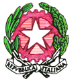 ISTITUTO TECNICO “PANTANELLI - MONNET”Dirigenza e Uffici - Via Domenico SILLETTI n.1 72017 OSTUNI (BR) Tel. 0831/331217 – Fax 0831/301612C.F. 81003510740   C.M. BRTD100004ISTITUTO TECNICO “PANTANELLI - MONNET”Dirigenza e Uffici - Via Domenico SILLETTI n.1 72017 OSTUNI (BR) Tel. 0831/331217 – Fax 0831/301612C.F. 81003510740   C.M. BRTD100004ISTITUTO TECNICO “PANTANELLI - MONNET”Dirigenza e Uffici - Via Domenico SILLETTI n.1 72017 OSTUNI (BR) Tel. 0831/331217 – Fax 0831/301612C.F. 81003510740   C.M. BRTD100004AltoMedio –altoMedioMedio- basso Basso4.1 GLI ASSI CULTURALI4.1 GLI ASSI CULTURALIAsse dei linguaggi:Prevede come primo obiettivo la padronanza della lingua italiana, come capacità di gestire la comunicazione orale, di leggere e comprendere ed interpretare testi di vario tipo e di produrre lavori scritti con molteplici finalità. Riguarda inoltre la conoscenza di almeno una lingua straniera; la capacità di fruire delle tecnologie della comunicazione e dell’informazione. Asse matematico:Riguarda la capacità di utilizzare  le tecniche e le procedure del calcolo aritmetico ed algebrico, ed algebrico, di confrontare e analizzare figure geometriche, di individuare e risolvere problemi e di analizzare i dati e interpretarli, sviluppando deduzione e ragionamenti.Asse scientifico-tecnologico:Riguarda metodi, concetti e atteggiamenti indispensabili per porsi domande, osservare e comprendere il mondo naturale e quello delle attività umane e contribuire al loro sviluppo nel rispetto dell’ambiente e della persona. In questo campo assumono particolare rilievo l’apprendimento incentrato sulla esperienza e l’attività di laboratorio. Asse storico-sociale:Riguarda le capacità di percepire gli eventi storici a livello locale, nazionale, europeo e mondiale, cogliendone le connessioni con i fenomeni sociali ed economici; l’esercizio della partecipa-zione responsabile alla vita sociale nel rispetto dei valori dell’inclusione e dell’integrazione. 4.2 COMPETENZE DI METODO4.2 COMPETENZE DI METODOImparare ad imparareLo studente sa organizzare il proprio apprendimento, individuando, scegliendo ed utilizzando fonti e modalità di informazioni e di formazione, tempi e strategie e del proprio metodo di studio e di lavoro.1. saper  partecipare attivamente alle attività di insegnamento/ apprendimento, portando contributi personali ed originali, esito di ricerche individuali e di gruppo;2. saper organizzare il proprio apprendimento in ordine a tempi, fonti, risorse, tecnologie, reperite anche al di là della situazione scolastica;ProgettareLo studente sa utilizzare le conoscenze apprese per darsi obiettivi significativi e realistici; sa individuare priorità,  sa definire strategie di azione, sa progettare  e sa verificare i risultati.1. saper operare scelte consapevoli, giustificate, progettate, che offrano garanzie di successo anche a fronte di situazioni problematiche2. saper utilizzare le diverse fasi della attività progettuale: programmazione, pianificazione, esecuzione, monitoraggio, verifiche;3. saper elaborare progetti, proponendosi obiettivi, formulando ipotesi, individuando vincoli e opportunità, tracciando percorsi, considerando se, come, quando e perché debba operare scelte diverse, valutando i risultati raggiunti.Risolvere problemiLo studente sa affrontare situazioni problematiche costruendo e verificando ipotesi, raccogliendo e valutando i dati, proponendo soluzioni utilizzando, secondo il tipo di problema, contenuti e metodi delle diverse discipline.1. saper affrontare e risolvere situazioni attraverso procedure note  standardizzate 2. saper fare ricorso a quanto appreso in contesti pluridisciplinari per affrontare situazioni nuove;3. saper affrontare situazioni problematiche, individuandone le variabili, ricercando e valutando le diverse ipotesi risolutive.Individuare collegamenti e relazioniLo studente sa individuare e rappresentare,  collegamenti e relazioni tra fenomeni, eventi e concetti diversi,  individuando analogie e differenze, coerenze ed incoerenze, cause ed effetti e la loro natura probabilistica.1. comprendere come e perché dati e informazioni acquistano significato e valore nelle loro interrelazioni;2. comprendere come e perché fenomeni, eventi, fatti anche prodotti dall’uomo presentino analogie e differenze;3. conoscere la differenza che corre tra procedure e processi, tra esiti programmati ed attesi ed esiti non programmati  e non prevedibili.Acquisire e interpretare informazioneLo studente sa acquisire ed interpretare criticamente l'informazione ricevuta nei diversi ambiti ed attraverso diversi strumenti comunicativi.1. comprendere la differenza che corre tra dato, informazione e messaggio e le diverse funzioni che svolgono all’interno di un campo di comunicazione;2. comprendere gli elementi della comunicazione e la funzione degli atti linguistici ai fini comunicativi. 4.3 COMPETENZE DI RELAZIONE4.3 COMPETENZE DI RELAZIONEComunicareLo studente sa comprendere messaggi di genere diverso (quotidiano, letterario, tecnico, scientifico) e di complessità diversa, trasmessi utilizzando linguaggi diversi (verbale, matematico, scientifico, simbolico,ecc.) e mediante diversi supporti (cartacei, informatici e multimediali).1. comprendere messaggi verbali orali e non verbali in situazioni interattive di diverso genere (dalla conversazione amicale informale alle interazioni formalizzate) ed intervenire con correttezza, pertinenza, coerenza;2. comprendere messaggi verbali scritti (quotidiani, testi di studio, argomentativi, regolativi, narrativi) e misti (cine, tv, informatica, internet) ai fini di assumere adeguati atteggiamenti e comportamenti;Collaborare e partecipareLo studente sa interagire in gruppo, comprendendo i diversi punti di vista, valorizzando le proprie e le altrui capacità, gestendo la conflittualità, contribuendo all’apprendimento comune ed alla realizzazione delle attività collettive, nel riconoscimento dei diritti fondamentali degli altri.1. comprendere quali atteggiamenti e quali comportamenti assumere in situazioni interattive semplici (io/tu) e complesse (io/voi, gruppo) al fine di apportare un contributo qualificato;2. comprendere la validità di opinioni, idee, posizioni, anche di ordine culturale e religioso, anche se non condivisibili;3. partecipare attivamente a lavori di gruppo, motivando affermazioni e punti vista e comprendendo affermazioni e punti di vista altrui, produce lavori con altri;4. saper motivare le proprie opinioni e le proprie scelte e saper gestire situazioni di incomprensione e di conflittualità4.4 COMPETENZE DI AUTONOMIA4.4 COMPETENZE DI AUTONOMIAAgire in modo autonomo e responsabileOgni ragazzo si sa inserire in modo attivo e consapevole nella vita sociale riconoscendo le opportunità comuni, i limiti, le regole, le responsabilità.1. saper esprimere in autonomia opinioni, riflessioni, considerazioni, valutazioni assumendone la necessaria responsabilità;2. essere consapevoli della propria personale identità, dei propri limiti e delle proprie possibilità di studio, di lavoro, di inserimento;3. comprendere che in una società organizzata esiste un sistema di regole entro cui può agire responsabilmente.4.saper orientarsi e fare scelte consapevoli in ordine al proprio futuro Titolo UDAPeriodoDisciplina coinvolta VerificheMaterie Verifiche oraliProve strutturate o semistrutturateAnalisi testualeTema - saggio Risoluzione problemiSviluppo progettiRelazioni Altro 